	             WINDERMERE ELEMENTARY SCHOOL 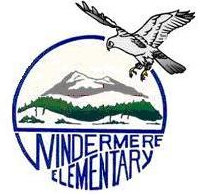 School Supply List 2023 - 2024Grade 1QTYITEM240 gr. UHU glue sticks1225ml Elmer’s white glue29x7 interlined exercise book (72 page)29x7 ½ plain, ½ interlined exercise book (72 page)3Duotang, 3 tang report covers	1#1 Dixon “My First” triangular primary pencils6Staedler high quality HB pencils1Staedtler Rasoplast high quality large eraser1Crayola pencil crayons (24 pk)1Crayola wax crayons (24 pk)1Crayola original fineliner markers (12 pk)1Staedler two hole pencil sharpener1Lined refill paper (150 sheets)1Plain refill paper (200 sheets)1Box of kleenex1Blunt tip scissors3Large ziplock bags3Expo fine tip dry erase pens1Watercolour paint set (12)1Computer headphones - labelled and in a ziplock bag(Please no earbuds, Bluetooth or wireless)1Waterbottle1Indoor shoes1Agenda (available from the school for $8)You may choose to purchase your own supplies or purchase the supply package from the school at a cost of $45 (including the agenda)